Nové metody v následné péči o děti s perinatální zátěží v CKP KDDL VFN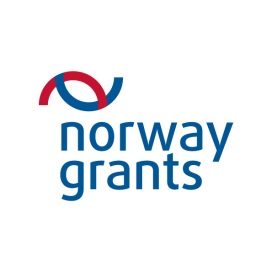 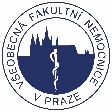 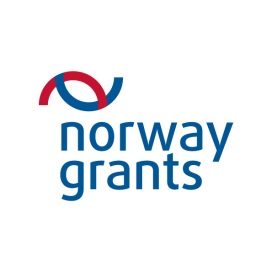 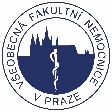 V souladu s dodatečnou výzvou na předložení žádosti o grant na dodatečné aktivity v Programu CZ11 - Iniciativy v oblasti veřejného zdraví, Aktivita II. Péče o děti, předložila VFN v Praze v červnu 2015 žádost o "Rozšíření a doplnění aktivit projektu NF-CZ11-OV-1-009-2015".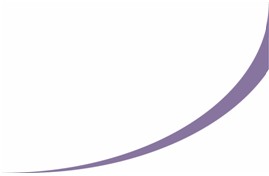 V rámci doplňkové výzvy na dodatečné aktivity v rámci programu CZ 11 (oblast Péče o děti) byla dne 30. července 2015 schválena žádost o rozšíření dvou stávajících odborných aktivit (Psychologie-psychiatrie a Rehabilitace). Potřeba rozšíření těchto dvou aktivit vznikla na základě průběžných výstupů z dosavadní realizace projektu. Možností rozšířit tyto aktivity dojde ke zkvalitnění programů primární a sekundární prevence. Rozšíření dosud používaných metod si vyžádaly specifické potřeby dětí, které již byly v rámci stávajícího projektu vyšetřeny. S těmito dětmi se dále pracuje v programech sekundární prevence.Odborná aktivita Psychologie – psychiatrie Nové testovací baterie (testy IDS pro děti 5-10 let a BSID-III), které zkvalitní diagnostiku v rámci stávajícího programu primární prevence č. 2 „Metodika standardního psychologického vyšetření a psychiatrického screeningu a vyšetření exekutivních funkcí u předčasně narozených dětí“.  IDS - Inteligenční a vývojová škála pro děti ve věku 5–10 let ( 3 kusy testů ) Jedná se o komplexní test inteligence, používaný jako základ psychologické baterie u pětiletých dětí. Např. při diagnostice vysokého nadání, mentální retardace, u dětí s poruchami učení, chování a s emočními poruchami.Test je zaměřen na diagnostiku těchto funkčních oblastí: Kognitivní vývoj, Psychomotorik, Sociálně-emoční kompetence, Matematiku, Řeč, Výkonovou motivaci a Verbální myšlení.Touto baterií budou vyšetřeny všechny děti z cílové skupiny. V původní žádosti nebyly testy zařazeny, protože její potřeba vyšla najevo až postupně.  Vzhledem k omezenému časovému harmonogramu budou cílovou skupinu vyšetřovat 3 odborníci psychologicko-psychiatrického týmu.Conners testy inhibice a udržované pozornosti Test inhibice a udržované pozornosti ve věku 6 let Conners Continuous Performance Test CPT 3 (CPT-3) a Test inhibice a udržované pozornosti do 5ti let K–CPT Conners’ Kiddie Continuous Performance Test (K-CPT).Tyto testy jsou volbou  pro vyšetření pozornosti. Jsou administrovány pouze na počítači a jejich výsledek tak na rozdíl od testů typu tužka/papír není zkreslen poruchami grafomotoriky, které jsou u předčasně narozených dětí časté.  Současná kapacita pouze jedné testové licence není dostatečná.BSID-III - Bayley Scales of Infant and Toddler Development – 3rd Edition (Bayley-III)Test je určen pro diagnostiku hodnocení aktuálního psychomotorického vývoje dětí raného věku do 36. měsíce.  Představuje nejdůležitější metodu vývojové diagnostiky.Vzhledem k tomu, že pokračování projektu je nutné zajistit v následujících 5 letech, představuje tato metoda zásadní možnost podchycení sledovaných dětí již v raných obdobích vývoje, kdy včasná diagnostika odchylek umožní následně správně zvolenou intervenci. Podmínkou pro použití tohoto testu je absolvování certifikovaného kurzu:Bayley Scales of Infant and Toddler Development, Third Edition (Bayley-III) – Training, kterého se účastní v polovině listopadu 2015 v Belfastu oba metodici a kliničtí pracovníci psychologie z realizačního týmu. Bez tohoto kurzu nelze tuto metodu „lege artis“ administrovat. Kurzy nabízené v ČR bohužel nejsou kvalifikační. Zakoupení příslušné IT techniky (2 notebooky) nezbytné pro použití metod Conners testů a metody kognitivní rehabilitace Cogmed, které jsou obě administrovány pouze elektronicky na počítači. Vzhledem k nemožnosti splnit daný časový harmonogram k získání licencí u metody Cogmed, došlo ke změně ve způsobu realizace programu sekundární prevence č. 1 „Metodika kognitivní rehabilitace – psychiatrie“. S metodou budou pracovat 2 již vyškolení lektoři (koordinátor psychologie-psychiatrie a metodik a klinický pracovník psychologie 1) a zakoupí se 12 licencí tak, aby mohla být metoda po dobu 5 týdnů adekvátně realizována a nebyl překročen časový horizont projektu.  Odborná aktivita Rehabilitace Dojde ke zkvalitnění stávajícího programu sekundární prevence č. 2 „Cílené rehabilitace dechového dyskomfortu a odchylek motorického projevu“, které byly způsobeny těžkou nezralostí. Tento sekundární program prevence navazuje na program primární prevence č. 1 „Vytvoření indikačních kritérií k fyzioterapii a farmakoterapii na základě funkčního vyšetření plic“ a program primární prevence č. 3 „Screeningové testy kineziologického rozboru a senzorimotorické integrace“.Nákupem 2 kusů edukační pomůcky dechový trenažér PARI O PEP dojde ke zkvalitnění programu sekundární prevence č. 2 „Cílená rehabilitace dechového dyskomfortu a odchylek motorického projevu“. Pomocí PARI O PEP bude možné kvalitněji zacvičit dítě i rodiče do nápravného dechového rehabilitačního cvičení a ve svém důsledku tak efektivně bránit vadnému držení těla, které v dospělosti podminuje vznik řady algických syndromů. Rovněž dojde k navýšení původního počtu programů sekundární prevence o jeden. Jedná se o nový program sekundární prevence č. 4 „Kombinovaná terapeutická a diagnostická metoda sloužící ke zlepšení senzorických funkcí a jemné motoriky“.  V rámci dosud testovaných dětí našeho projektu testem MABC-II bylo zjištěné, že největší odchylky jsou v jemné motorice a v neschopnosti soustředit se. Proto jsme se rozhodli pořídit specializovaný tablet, který bude sloužit jako rehabilitační a terapeutická pomůcka.  Trénink na tabletu zlepší a prodlouží pozornost a zároveň pozitivně ovlivní i jemnou motoriku. Pro aktivitu Rehabilitace byl dále pořízen notebook z důvodu kompletizace dat testování a vytvoření elektronické formy kompletní databáze testovaných dětí z cílové skupiny. Elektronická forma záznamů usnadní porovnání testování a posouzení výsledků v rámci dlouhodobého sledování dětí a efektu jejich fyzioterapie. Snadněji tak budou zachovány podklady pro konečné výstupy a pro zpracování kontrolních a dalších zpráv.Při stanovení předpokládaných nákladů jsme vycházeli z průzkumu cen zjištěných v průběhu přípravy žádosti o změnu projektu v rámci doplňkové výzvy programu CZ 11 u potenciálních dodavatelů, z cen uvedených na veřejně dostupných webových stránkách nebo z cen a mezd obvyklých v daném čase a místě. Projekt je podpořen grantem z Norska v rámci programu CZ11 Supported by a grant from Norway